ИНСТРУКЦИЯ ПО НАСТРОЙКЕ Asus 602 BIНастройка сетевой карты ПКВключите компьютер и дождитесь загрузки операционной системы.Далее необходимо настроить Ваш компьютер на автоматическое получение IP-адреса (в качестве DHCP-клиента).Нажмите кнопку Пуск и перейдите в раздел Панель управления > Сеть и подключения к Интернету > Сетевые подключения.В окне Сетевые подключения щелкните правой кнопкой мыши по соответствующему Подключению по локальной сети и выберите пункт Свойства в появившемся контекстном меню.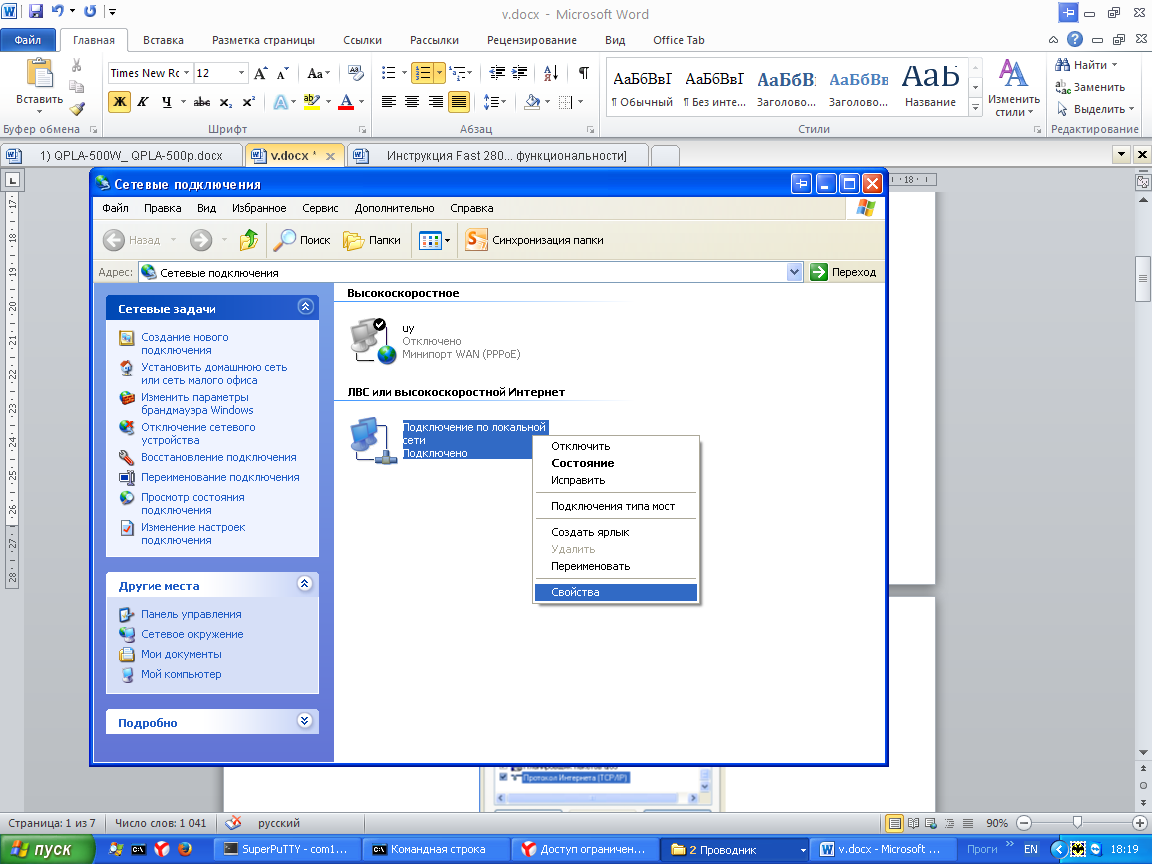 В окне Подключение по локальной сети – свойства, на вкладке Общие, в разделе Компоненты, используемые этим подключением выделите строку Протокол Интернета (TCP/IP). Нажмите кнопку Свойства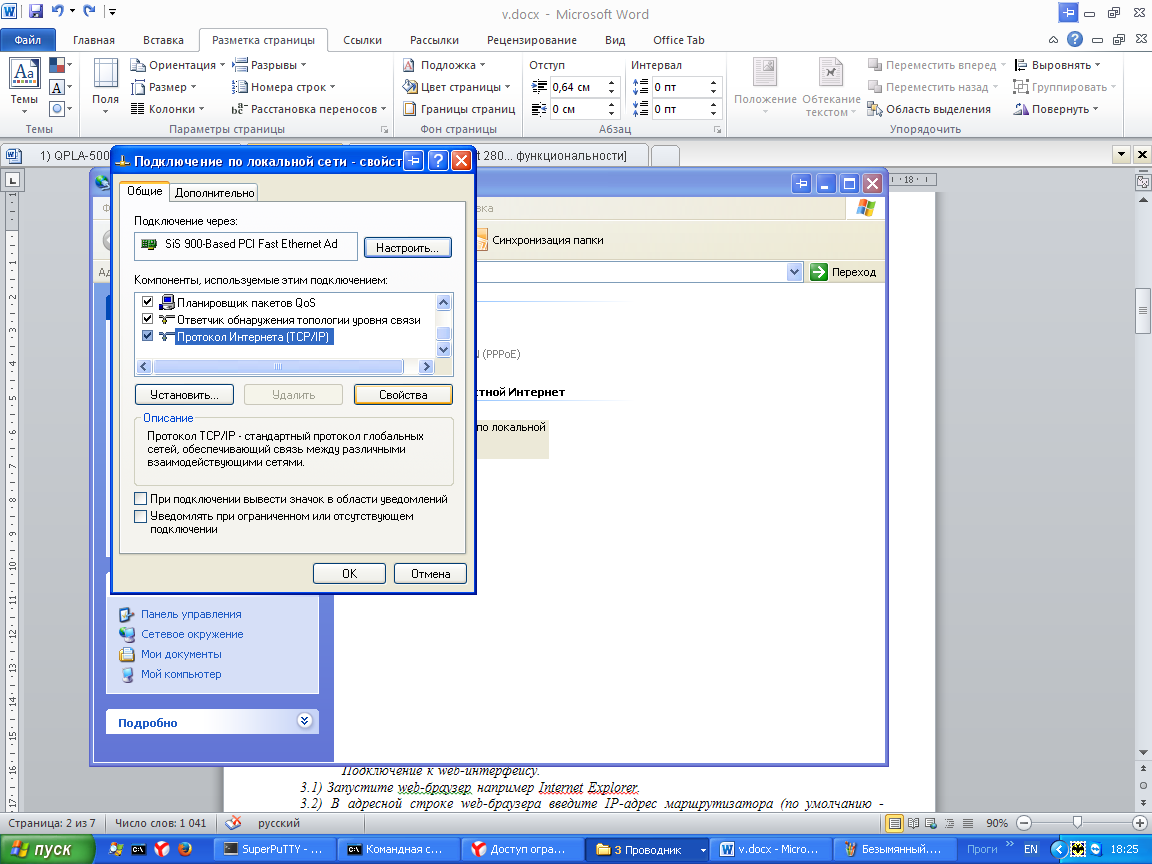 Установите переключатель в положение Получить IP-адрес автоматически. Нажмите кнопку OK.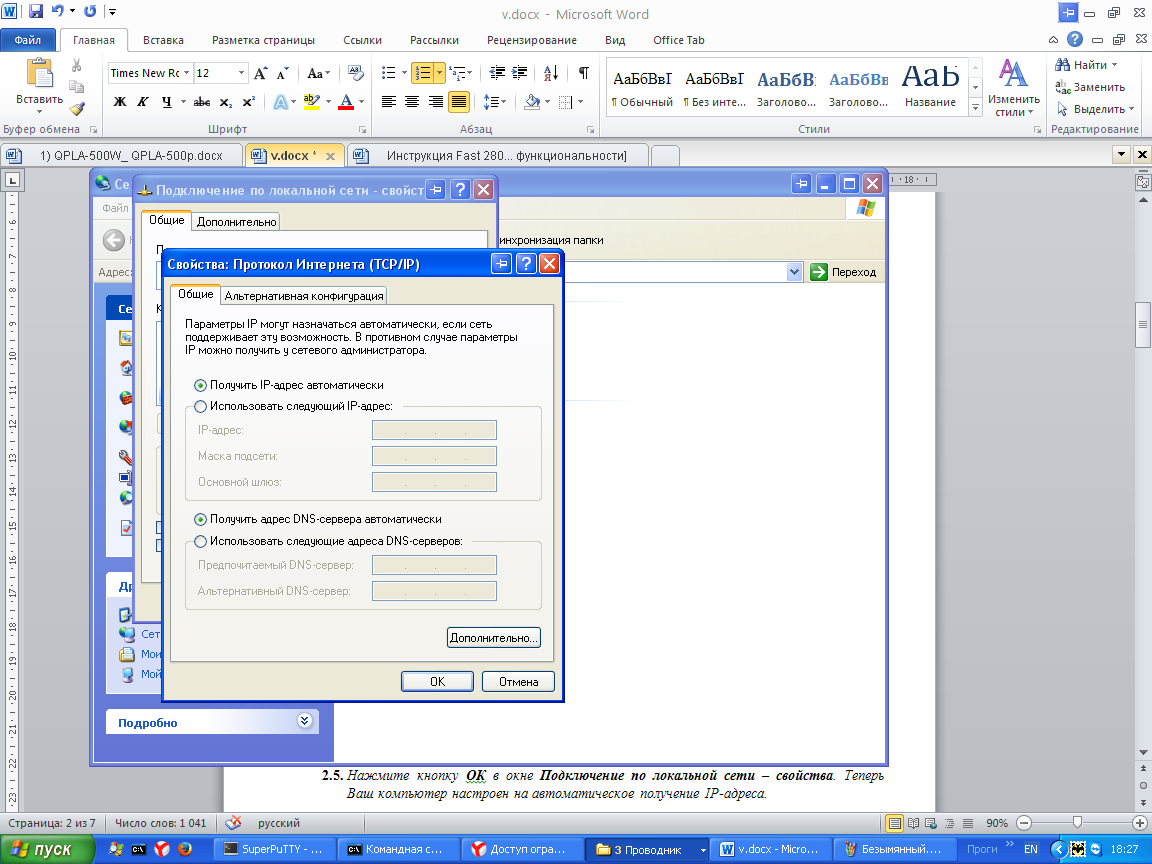 Нажмите кнопку ОК в окне Подключение по локальной сети – свойства. Теперь Ваш компьютер настроен на автоматическое получение IP-адреса.Настройка модема Asus 602 BI в режиме Маршрутизатора PPPoE2.1.  Откройте интернет обозреватель (например Internet Explorer). В адресной строке наберите IP-адрес вашего модема (по умолчанию 192.168.1.1). В появившемся окне введите имя пользователя «admin» и пароль «admin» и нажмите «oк».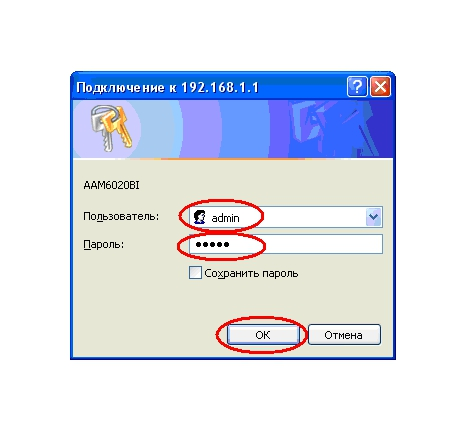  2.2.    Выберите закладку «Interface Setup» и в открывшемся окне введите необходимые параметры:Status: Activated;VPI: 0;VCI: 33;ISP: PPPoA/PPPoE;Username: имя пользователя с карточки выданной при подключении;Password: пароль с карточки выданной при подключении;Encapsulation PPPoE LLC;Get IP Address: Dynamic;NAT: Enable;Default Route:Yes;Multicast: Disabled.Все остальные параметры оставьте без изменений. Далее нажмите «Save».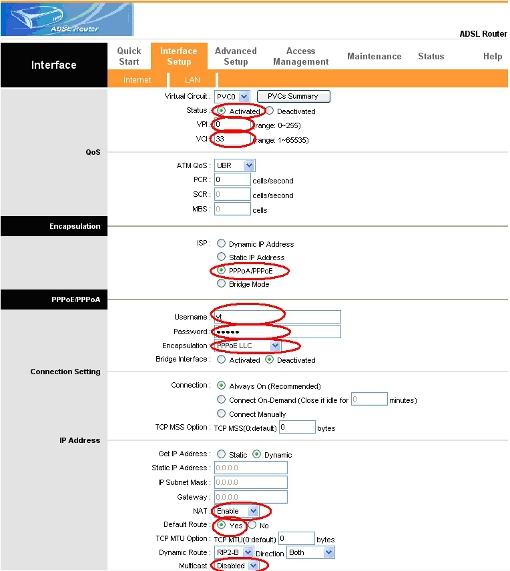 Настройка модема Asus 602 BI для работы IPTV (VoIP).Выберите закладку «Interface Setup». В выпадающем меню выберите Virtual Circuit: PVC1 и введите необходимые параметры.    Status: Activated;    VPI: 0;    VCI: 50;    ISP: Bridge Mode;    Encapsulation: 1483 Bridged IP LLC;    Нажмите «Save».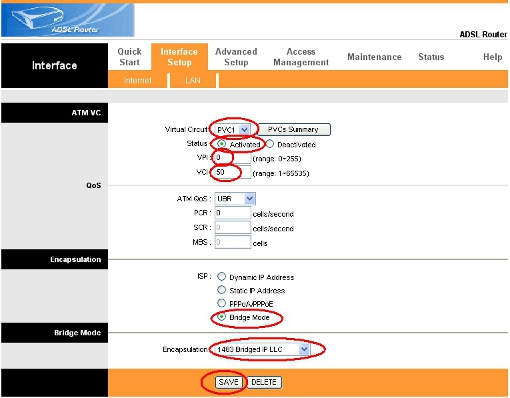 Далее выберите закладку «Advanced Setup» «VLAN» и выставьте параметр VLAN Function: Deactivated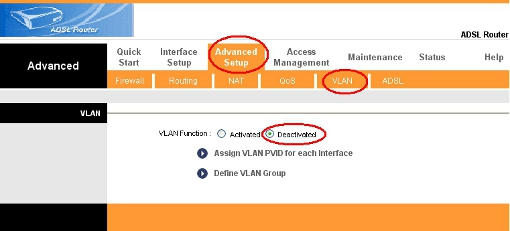 Во избежание несанкционированного доступа необходимо поменять пароль доступа к интерфейсу управления. Для этого выберите закладку «Maintenance» и в поле New password введите новый пароль, затем этот же пароль введите в поле Confirm password.  Нажмите «Save».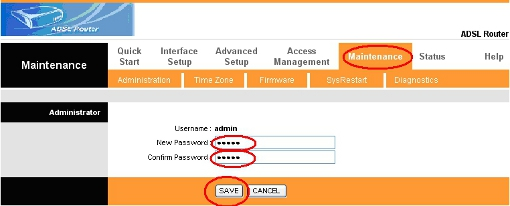 Далее перезагрузите модем с сохраненными настройками. Для этого выберите «Maintenance», «SysRestart», «Current Settings», и нажмите «Restart». Дождитесь перезагрузки модема.Проверьте, правильно ли вы настроили модем. Для этого выберите закладку «Interface Setup», «PVCs Summary».В появившейся таблице необходимыми и достаточными параметрами являются:Для работы Интернета:a) VPI:0; b) VCI:33; c) ENCAP:PPPoE; d)MUX: LLC; e) Status: UP; f) Active: YES; g) IP Adress: Dynamic.Для функционирования IPTV:Active: YES; b)VPI: 0; c) VCI: 50; d) ENCAP: RFC 1483; e) MUX: LLC; f) Status: UP;Для функционирования VoIP:Нужно провести настройки как и для IPTV, с VСI = 40. Тогда:Active: YES; b)VPI: 0; c) VCI: 40; d) ENCAP: RFC 1483; e) MUX: LLC; f) Status: UP;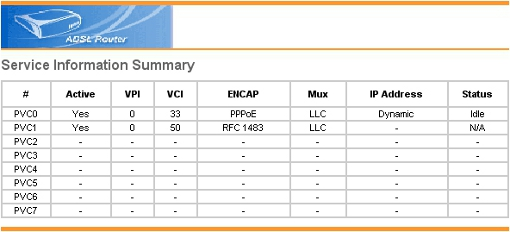 